Enseignement technique de qualification : techniques artistiques3e et 4e année secondaire (uniquement sur le site de Malmedy)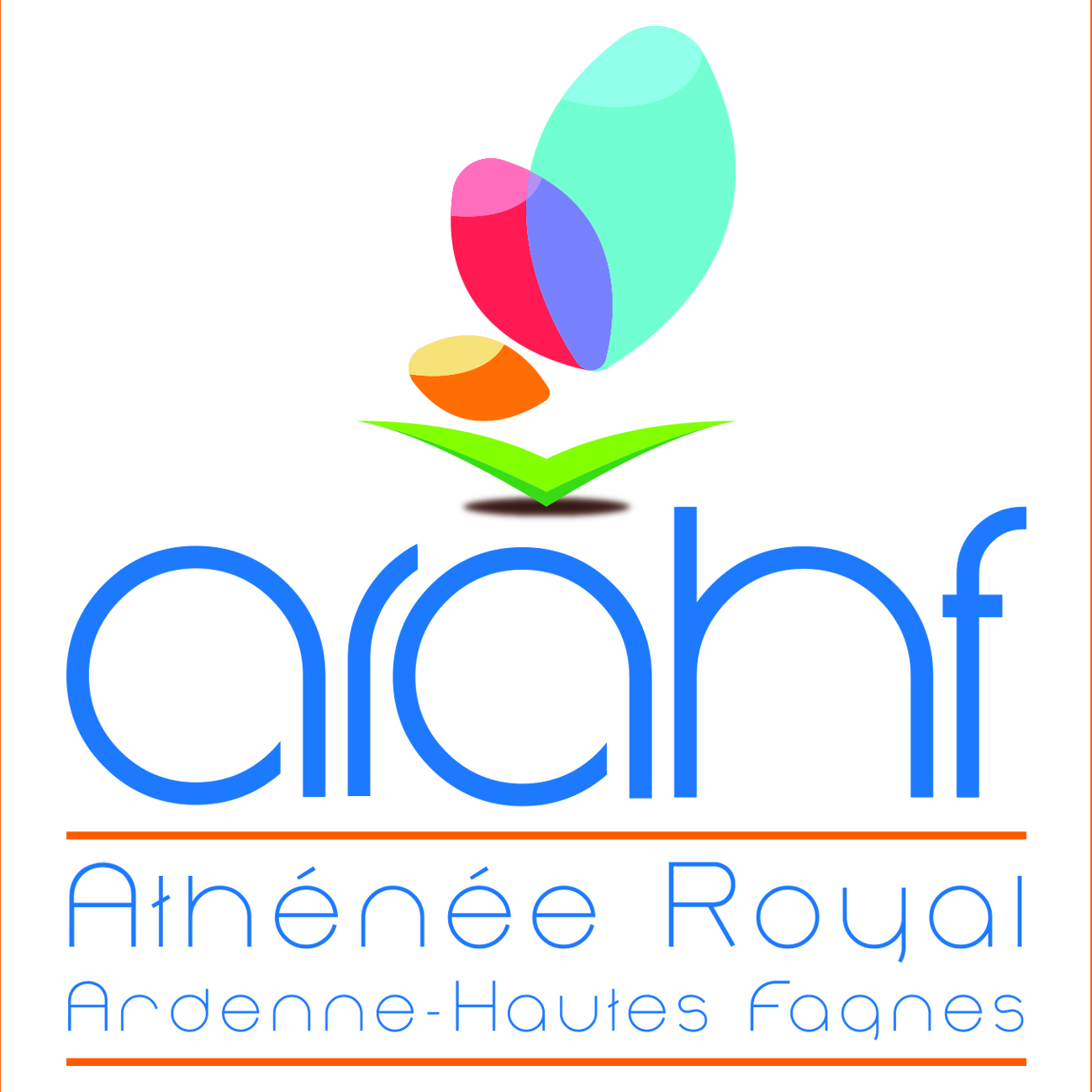 Signature : 														Date : www.arahf.be – direction@arahf.be – 080/79.11.22Enseignement technique de qualification : technicien en infographie5e et 6e année secondaire (uniquement sur le site de Malmedy)Signature : 														Date : www.arahf.be – direction@arahf.be – 080/79.11.22Cours philosophique1Philosophie et citoyenneté1Français4Formation historique1Formation géographique1Formation mathématique2Formation scientifique2Anglais2Education physique2Dessin d'après nature3Histoire de l'art et analyse esthétique2Technologie des matières et du matériel1Infographie1Création graphique7Dessin scientifique1Photographie : techniques et moyens d'expression334NOM, Prénom : Classe actuelle : Le choix de la poursuite ou du changement de cours philosophique se fera grâce à un formulaire spécifique distribué aux alentours du 15 mai.Cours philosophique1Philosophie et citoyenneté1Français4Formation géographique1Formation mathématique2Formation scientifique2Anglais2Education physique2Rhétorique de l'image1Structuration de l'image4Dessin à conception publicitaire2Typographie1Infographie1034NOM, Prénom : Classe actuelle : Le choix de la poursuite ou du changement de cours philosophique se fera grâce à un formulaire spécifique distribué aux alentours du 15 mai.